Práctica IV- Fill in the chip conjugations below.  Use your notes if needed.I speak					3. You all (f.) eat		             5. You (inf) clean	2. He rests	4. We travel				  7. You (f) drink			       9. You all (inf) arrive6. They call					    8. She climbs		                  10. I spend11. We decide					    13. Ana sends				      15. You (inf) change	12. I understand				14. You (f) believe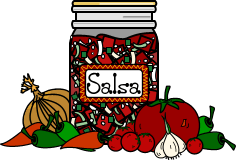 	16. She looks for				18. We wait	17. You all (inf) live	20. Juan reads                	    19. I open			          						21. They win